BOLLETTINO D’ISCRIZIONE al 26°  RALLY MATEMATICO TRANSALPINOda rispedire per posta elettronica entro il 16 dicembre al seguente indirizzo: erreemmetipuglia@gmail.com DATI DELLA SCUOLACOGNOME E NOME DEGLI  INSEGNANTI  REFERENTI   COGNOME E NOME DEGLI INSEGNANTI          INFORMAZIONI SULLE CLASSI Si impegnano a versare  alla Sezione Puglia la quota d’iscrizione (1,50 euro ad allievo + 2,00 euro per classe) presso UBI Banca Carime sul conto intestato a:ASSOCIAZIONE RALLY MATEMATICO TRANSALPINO – SEZIONE PUGLIA  (C.F. 92035020525)Via Madonna della Croce, 223   76121 Barletta IBAN: IT30N0311141350000000020303                                      codice swift/bic BLOPIT22Nota bene.Compilare il modulo, inserendo le informazioni richieste nelle celle delle tabelle predisposte;ove necessario, incrementare il relativo numero di righe. Inviare il modulo sia in formato pdf che in formato word (ciò per agevolare l’inserimento dei dati nella apposita banca predisposta ARMT Puglia). ARMT Coordinatori internazionali dell’ARMT                                                 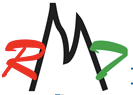 Philippe Persico: philippe.persico@laposte.netASSOCIATION       RALLYE	   MATHEMATIQUE                    TRANSALPINOyonnax (Francia)SEZIONE PUGLIAMaria Felicia Andriani: mlicia.andriani@gmail.comI.P.S.I.A. “Archimede” – Barletta (Italia)  tel. +39 0883575625 cell.3381161515, cell. 3297736426Comitato di gestione della Sezione Puglia dell’ARMTerreemmetipuglia@gmail.com DENOMINAZIONE CICLO DI ISTRUZIONE     PRIMARIA     PRIMARIA   MEDIA          MEDIA       1 a, 2 a  SUPERIORE1 a, 2 a  SUPERIOREINDIRIZZOVIA E NUMEROVIA E NUMEROVIA E NUMEROVIA E NUMEROCAPCAPCAPCAPCITTA’CITTA’CITTA’CITTA’INDIRIZZONumeri telef. e fax scuola telefonoFax  Fax  Fax  Fax  Indirizzo e-mail scuolaCognome e NomeRecapito telefonicoIndirizzo e-mailCognome e NomeRecapito telefonicoIndirizzo e-mailClasse e sezioneNumero allievi  per classeNumero allievi  per classeCognome e NomeRecapito telefonicoIndirizzo e-mailClasse e sezionepagantidiv. abili